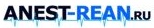 ПРОТОКОЛ ВНУТРИВЕННОЙ АНЕСТЕЗИИДата _____________20        г. _____ч. _____мин. — _____ч._____ мин.Исходно АД ___________/ ___________ мм рт.ст.  ЧСС ___________________ в мин.Индукция анестезии:атропин 0,5 мг      тавегил______  млпропофол  _________ мгRelium 10 мг – 2 мл_________ампулSol. Phentanyli 0,005% – _______ мл (          мг) _____ ампулПоддержание анестезии:пропофол________мг, дробно / через инфузоматSol. Phentanyli 0,005% – _______ мл (          мг) _____ ампулТечение анестезии _____________________________________________________________Дыхание спонтанное + О2 через маску / носовые катетерыГемодинамика (стабильная / нестабильная) ________________________________________АД _________/___________ мм.рт.ст.  ЧСС ____________ в минв/в дробно: ___________________________________________________________________в/в капельно: р-р NaCl 0,9%_______мл; р-р Рингера_______мл; р-р Глюкозы 5%_______мл; HAES 6%_______мл;_____________________________________________Пробуждение своевременное / замедленное.Больной(ая) в сознании переводится в палату под наблюдение лечащего (дежурного) врача.АД _________/___________ мм.рт.ст.  ЧСС ____________ в мин. ЧД ______________врач анестезиолог-реаниматолог _________________________мед. сестра-анестезист_______________________